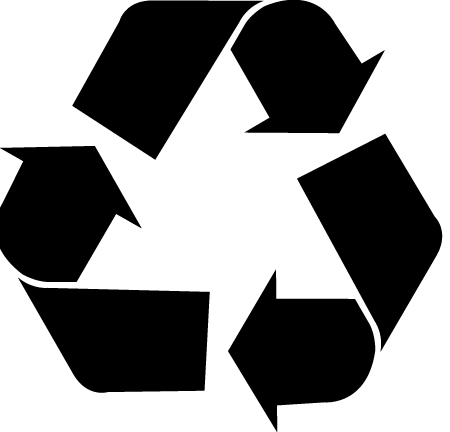 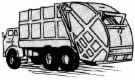 November 17, 2009SecretaryWUTCRE:  Replacement Pages for Filing No. TG091673        Please Do Not Re-DocketDear Commissioners:The following pages are replacement pages in the above referenced filing, for Couse’s Sanitation & Recycle, G-169.  Please do not redocket.Also, the continued 2nd, 3rd, and 4th pages of Item 100, 3rd Revised Tariff Page 20 should be deleted as they are left blank.  The 2nd continued page of Item 100 is the 3rd Revised Tarriff Page 21. Thank You.Sincerely,/s/ Shirley A. CouseSHIRLEY A. COUSESec/Treas.